SMARTtools for Leaders™Screening Interview for the role:  (insert title of role)Candidate:  							Interviewer:Date:								Recommendation:   Proceed/RejectRating and Comments (A,B,C): What are your career goals?What are you really good at professionally?  Please give me some examples.What are you not good at or not interested in?  Please give me some examples.Who were your last 5 bosses, and how will they each rate your performance when we talk with them (1 is low, 10 is high)?  Why?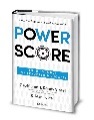 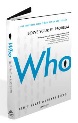 